1-сабакка көнүгүү.1-көнүгүү  ММК функциялары 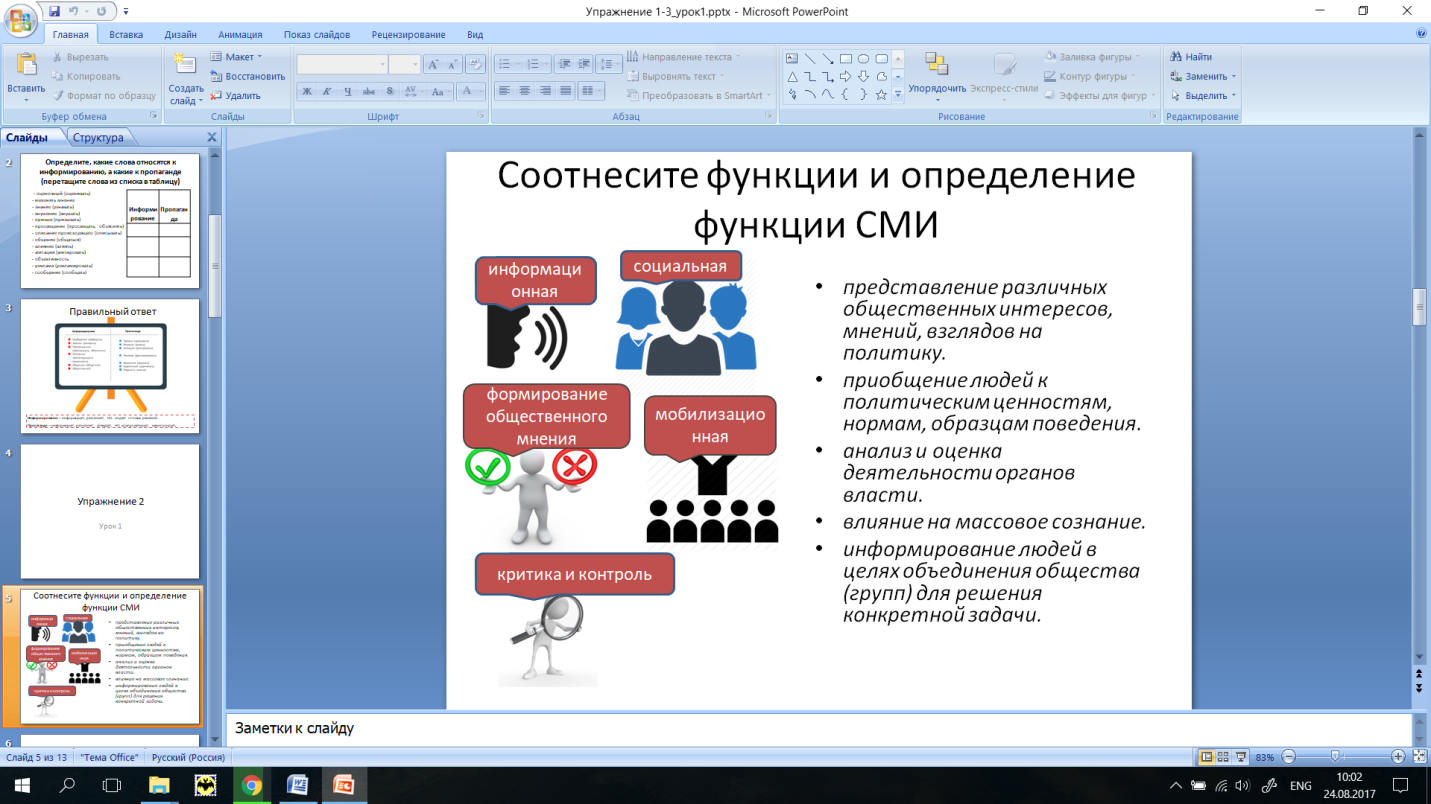 ММК функциялары менен аныктамасын салыштыргылаАр кандай коомдук кызыкчылыктарды, пикирлерди, саясий көз караштарды чагылдырууАдамдарды саясий баалуулуктарга, нормаларга, жүрүм-турум үлгүлөрүнө кошууБийлик органдарынын ишмердүүлүгүн баалоо жана анализдөөМассалык аң-сезимге таасир этүүБелгилүү бир маселени чечүү максатында коомчулукту (топторду) бириктирүү үчүн адамдарды маалымдоо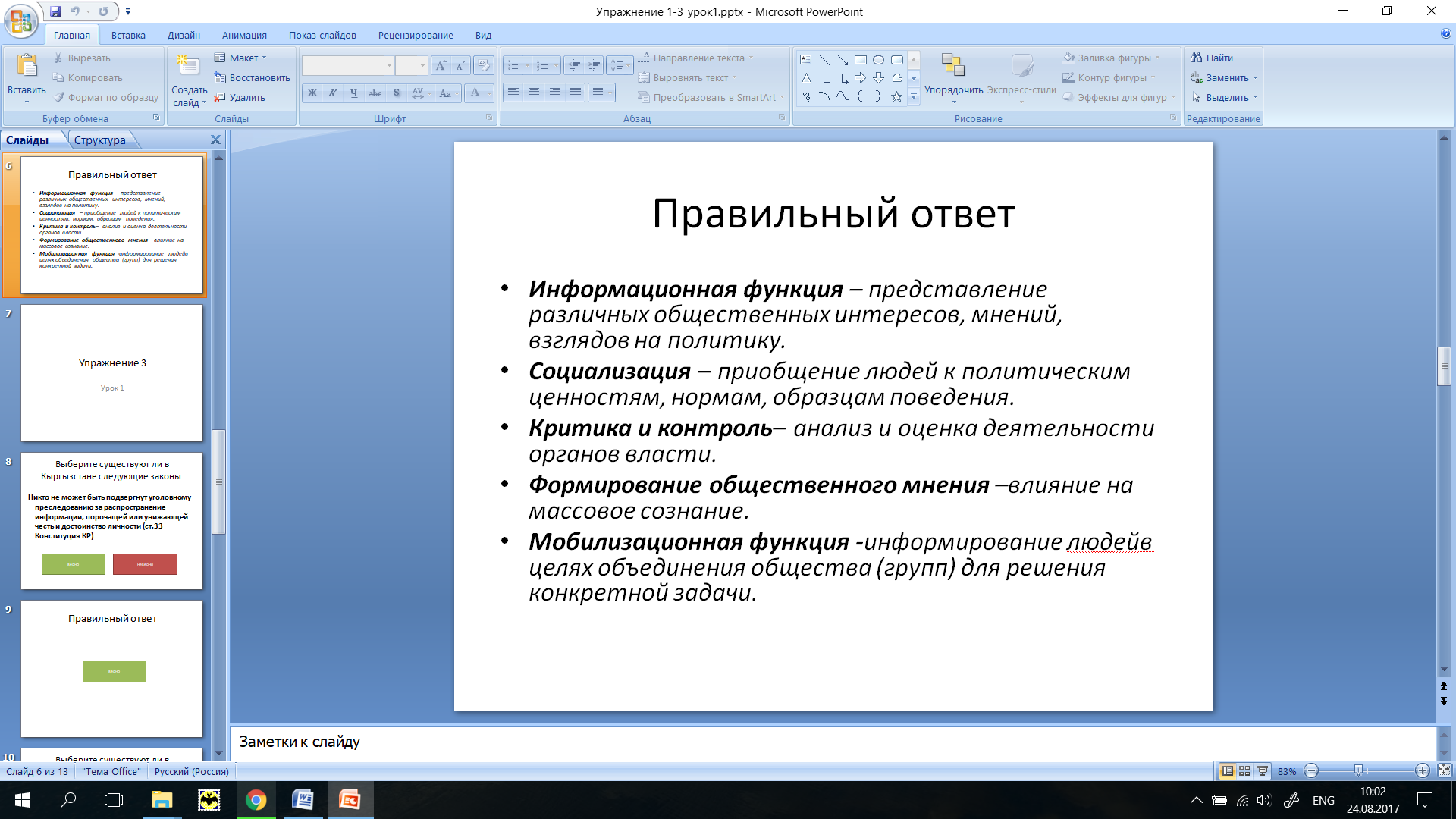 Туура жоопМаалыматтык функция - Ар кандай коомдук кызыкчылыктарды, пикирлерди, саясий көз караштарды чагылдырууСоциалдаштыруу - Адамдарды саясий баалуулуктарга, нормаларга, жүрүм-турум үлгүлөрүнө кошууСындоо жана көзөмөл жүргүзүү - Бийлик органдарынын ишмердүүлүгүн баалоо жана анализдөөКоомдук пикирди калыптандыруу - Массалык аң-сезимге таасир этүүМобилдештирүү - Белгилүү бир маселени чечүү максатында коомчулукту (топторду) бириктирүү үчүн адамдарды маалымдоо2-көнүгүү  Кайсылар ММКга кирет, кайсылары кирбейт, аныктагыла: Түшүндүрмө: КР мыйзамдары боюнча гезит, журнал, алардын тиркемелери, альманахтар, китептер, бюллетень, жалпыга таркатылчу туруктуу аты бар бир жолку басылмалар, теле-радиоберүүлөр жана кино-видео студиялар, мамлекеттик органдар, маалыматтык агенттиктер, саясий, коомдук ж.б. уюмдар, жеке адамдар тарабынан чыгарылган аудиовизуалдык жазылмалар жана программалар ММК болуп эсептелет.    ообажокРадиоканал+Көчөдө чапталган жарыя-Гезит +Веб-форум-Мектептик дубал-гезит-Телеканал +Китепкана -Интернет- блог -Бюллетень+